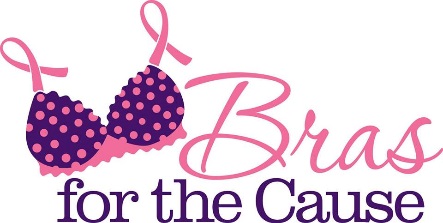 								Bras for the Cause								1551 Valley West Drive, #208								West Des Moines, IA 50266								515.226.2388								www.BrasForTheCause.com Design a Bra for the 2020 Bras for the Cause Gala!Submissions are due to the Bra Committee by September 7th This form should be filled out and submitted along with the BraContact Name (First and Last):  									Other Designers (if applicable):  																						Organization (if applicable):  										Phone number, email and address will only be used to contact you with questions regarding the bra submitted or providing information regarding Bras for the Cause events.  We do not share volunteer or donor contact information.Phone:  			  Fax:  				  Cell:  				Email:  											Address:  											City:  				  State:  		  Zip Code:  				Bra Artwork InformationTitle of Bra:  												Artist(s) and/or Organization names as it should appear in the Gala Catalog and on display tag:Name 1:  						Name 3:  					Name 2:  						Name 4:  					Do you need a donation form for tax purposes?  		Does this Bra have an auction basket/item it should be specifically paired with?  				If so, a brief description of auction item:  							(Please check with your tax advisor for deductions)Option Information:Are you a cancer survivor?  Yes   NoBra submitted in honor/memory/support (circle one) of:  						Others whom you would like to acknowledge:  							I understand I am donating this bra to Bras for the Cause and relinquish and rights/monies to this bra.Signature:  								Date:  				Additional Information to be displayed with Bra (Optional):  